З якою баштою ви себе асоціюєте в цей момент та чому?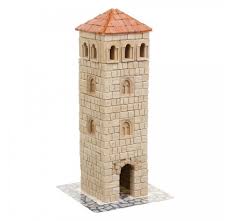 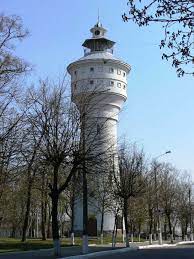 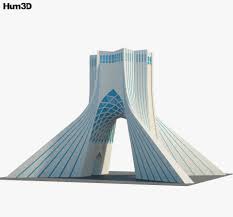 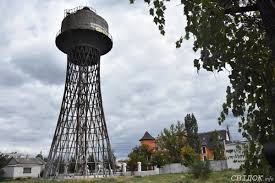 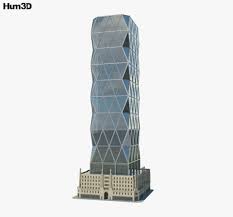 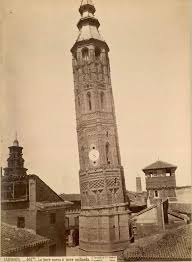 